DOSSIER DE DEMANDE INITIALE DE QUALIFICATION DE STRUCTURE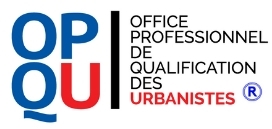 * se référer à la plaquette synthétique et/ou à la notice descriptives de la qualification des structures I. PREAMBULELa démarche de qualification OPQU®La qualification OPQU® est une démarche volontaire de mise en valeur des compétences en urbanisme d’une structure. Elle est basée sur le référentiel métier et les critères définissant la pratique de l’urbanisme décrit dans le Règlement Intérieur de l’OPQU® (disponible sur le site de l’OPQU). Elle s’inscrit dans la suite de la qualification des personnes qui est délivrée depuis 2000. Ce sont les mêmes valeurs qui sont défendues et ont guidé nos réflexions :Garantir aux maitres d’ouvrage et donneurs d’ordre, des compétences professionnelles en aménagement et urbanisme ainsi que l’expérience professionnelle de la structure,Garantir aux maitres d’ouvrage et donneurs d’ordre, l’adhésion des structures à la déontologie des urbanistes,Donner de la lisibilité à la pratique de l’aménagement et l’urbanisme,Fédérer des professionnels autour de pratiques et valeurs communes au service de l’intérêt général.Les spécificitésPour les prestations P3 et P4, la présence, dans la structure, d’un Urbaniste Qualifié OPQU® à titre individuel est un pré requis. Les frais Le montant des frais de qualification est voté annuellement par le conseil d’administration, et concernent :Les frais de dossier (forfait à la demande initiale)Les droits d’utilisation de la marque OPQU® chaque année Les qualifications sont délivrées pour 4 ans, et engage le candidat sur cette durée, elles sont renouvelables tous les quatre ans.PratiqueTous les documents de l’office professionnels sont en ligne sur le site de l’OPQU :  https://www.opqu.orgII. ENGAGEMENT DU CANDIDATEn signant le présent document, le représentant légal ou le mandataire reconnait :A reçu et pris connaissance de toutes les pièces nécessaires à sa demande de qualificationS’engage à respecter les conditions administratives et financières de l’OPQUS’engage à faire respecter par l’ensemble de la structure, les règles de déontologie des urbanistes. S’engage à informer l’OPQU de tous changements qui surviendraient durant la période de qualificationAutorise la publication des informations sur la structure sur le site de l’OPQU, notamment dans l’annuaire. (Cf. titre VII du règlement Intérieur)S’engage à respecter les dispositions concernant l’utilisation de la marque et de la charte graphique de l’OPQU®. PRESENTATION DE LA STRUCTURE3.1 : LES STATUTSRaison sociale :Forme et capital social : Objet social de la structure : N°SIRET :Code APE :Assurances : Coordonnées du siège social  :Adresse : Téléphone : Mail : Coordonnées de l’agence concernée (si différente) :Adresse :Téléphone : Mail : Statut du dirigeant (Gérant majoritaire ou non, président, ...)Adresse :Téléphone (portable de préférence) :Mail direct de préférence :Pièces à joindre numérisées :Pièce identité du dirigeant de la structureExtrait Kbis (ou extrait SIRENE pour les entreprises individuelles), de moins de trois moisAttestations d’assurance RC en cours de validitéAttestation sur l’honneur du dirigeant d’être à jour de ses obligations sociales et fiscales Attestation sur l’honneur du dirigeant de ne pas être sous le coup : d’une interdiction de gérer, de procédure judiciaire en cours, de nom respect du code du travail, ….  Plus généralement de toute infraction à l’exercice de son métier3.2. CAPACITES ECONOMIQUE ET FINANCIEREPièces à joindre numérisées :3 dernières attestations de présentation des comptes annuels signés par le cabinet comptable, ouLa présentation des comptes des 3 derniers exercices à partir des formulaires DGI N°2052/cerfa 10167*22 pour les SARL au régime normal, 2033-B-SD, ou l’imprimé équivalent 2033 –B-SD pour une SARL régime simplifié et 2035 pour une entreprise individuelle, l’imprimé équivalent pour la SARL régime simplifié étant le 20653.3. : MOYENS HUMAINS et MATERIELSEffectifs totaux de la structure ou du pôle candidat à la qualification (à la date de demande) :Tableaux ci-après à compléter 3.3.a. Description des personnels de la structure exerçant à titre principal des missions d’urbanisme et d’aménagement en lien avec les prestations pour lesquelles la qualification est requise :3.3.b. Personnels complémentaires (assistantes administratives, financières, communication…)Pièces à joindre numérisées :Organigramme détailléCV des personnels de la structure exerçant à titre principal des missions d’urbanisme et d’aménagement en lien avec les prestations pour lesquelles la qualification est requiseAttestations professionnelles de formations continue des personnels de la structure exerçant à titre principal des missions d’urbanisme et d’aménagement en lien avec les prestations pour lesquelles la qualification est requiseCopie du certificat de qualification en cours des urbanistes qualifiés OPQU®3.4. : MOYENS HUMAINS et MATERIELS3.4.a : OUTILS  Pièces à joindre numérisées :-	Liste des moyens techniques ou outils (postes informatiques, logiciels, véhicules, …)II.4.b. : LOCAUX Pour le siège social :-	Types de locaux (locaux propres, loués, centre d’affaires, co-working, …)-	Surfaces occupées en m² : Pour les autres bureaux et antennes :-	Localisation des différents sites :-	Types de locaux (locaux propres, loués, centre d’affaires, co-working, …)-	Surfaces occupées en m² : LES REFERENCESPRESENTATION DES METHODES DE TRAVAIL Pièces à joindre numérisées :-	Trois réponses à des appels d’offre (lauréats ou non) de moins de cinq ans. Les lister ci-dessous : Réponse AO N°1 : Réponse AO N°2 : Réponse AO N°3 : -         Trois livrables (rendus intermédiaires ou de fin d’études) de moins de cinq ans. Les trois réponses aux appels d’offres doivent être différents des trois livrables. PRESENTATION DETAILLEE DES livrables REALISEES EN LIEN AVEC LES PRESTATIONS POUR LESQUELLES LA DEMANDE DE QUALIFICATION DE LA STRCTURE EST DEMANDEEPROJET n°1NOM DU MAITRE D’OUVRAGE : Adresse *: Téléphone* : mail* : Nom du responsable dossier * : Téléphone responsable dossier * : Mail du responsable dossier * : NOM DU PROJET / INTITULE DE LA MISSION : LIEU DU PROJET : NATURE DE LA PRESTATION : DATE DE LA PRESTATION (début et fin) : MONTANT DES HONORAIRES HT :NOMBRES DE JOURS FACTURES : Préciser nom des entreprises sous-traitante ou cotraitante :Nom du directeur de projet : Composition de l’équipe : Pièces à joindre numérisées : Pièces contractuelles de la commande (Acte d’engagement et/ou note méthodologique)PROJET n°2NOM DU MAITRE D’OUVRAGE : Adresse *: Téléphone* : mail* : Nom du responsable dossier * : Téléphone responsable dossier * : Mail du responsable dossier * : NOM DU PROJET / INTITULE DE LA MISSION : LIEU DU PROJET : NATURE DE LA PRESTATION : DATE DE LA PRESTATION (début et fin) : MONTANT DES HONORAIRES HT :NOMBRES DE JOURS FACTURES : Préciser nom des entreprises sous-traitante ou cotraitante :Nom du directeur de projet : Composition de l’équipe : Pièces à joindre numérisées : Pièces contractuelles de la commande (Acte d’engagement et/ou note méthodologique,PROJET n°3NOM DU MAITRE D’OUVRAGE : Adresse *: Téléphone* : mail* : Nom du responsable dossier * : Téléphone responsable dossier * : Mail du responsable dossier * : NOM DU PROJET / INTITULE DE LA MISSION : LIEU DU PROJET : NATURE DE LA PRESTATION : DATE DE LA PRESTATION (début et fin) : MONTANT DES HONORAIRES HT :NOMBRES DE JOURS FACTURES : Préciser nom des entreprises sous-traitante ou cotraitante :Nom du directeur de projet : Composition de l’équipe : Pièces à joindre numérisées : Pièces contractuelles de la commande (Acte d’engagement et/ou note méthodologique,REFERENCES PROFESSIONNELLES Liste des références principales achevees a la date de la demande de qualification, par an EFFECTUEES AU COURS des quatre dernières années / Remplir le tableau ci-dessous, maximum de 5 par an) Indiquer des références qui illustrent les prestations demandées. ATTESTATIONS -CLIENTS (3 attestations)En plus des coordonnées des maitre d’ouvrage ou donneurs d’ordre ci-dessous fournir de la part de chacun d’eux une attestation de satisfaction clients décrivant la qualité de la prestation effectuée et présentant le nom responsable et ses coordonnées (tel et mail), tampon et signature.NOM DU MAITRE D’OUVRAGE :MISSION :  Adresse *: Téléphone* : mail* : Nom du responsable dossier * : Téléphone responsable dossier * : Mail du responsable dossier * : NOM DU MAITRE D’OUVRAGE :MISSION :  Adresse *: Téléphone* : mail* : Nom du responsable dossier * : Téléphone responsable dossier * : Mail du responsable dossier * : NOM DU MAITRE D’OUVRAGE :MISSION :  Adresse *: Téléphone* : mail* : Nom du responsable dossier * : Téléphone responsable dossier * : Mail du responsable dossier * : *obligatoireLES PROJETS DE LA STRUCTURE Rédiger une note (sur cette page au maximum) présentant la posture de l’entreprise en matière d’urbanisme, de qualité de service et des projets envisagés.Annexes :RECAPITULATIF DES PIECES OBLIGATOIRES A FOURNIRNom de la structure* :Nom et qualité du responsable de la demande de qualification* :Adresse du siège de la structure* :Mail de la structure* :Téléphone de la structure* :Téléphone du représentant de la structure présentant la candidature :Mobile du représentant de la structure présentant la candidature :Mail du représentant de la structure présentant la candidature :* obligatoirePrestations présentées* pour la demande de qualification(cocher les cases)P1	P2	P3	P4	P5	P6☐	☐	☐	☐	☐	☐Cadre réservé à l’OPQUCadre réservé à l’OPQUCadre réservé à l’OPQUDemande reçueLeN° Contrôlée parLeInstructeur  LeDécision de la commission d’attribution duFait à :Le :Nom et fonction du Signataire :Signature manuscriteprécédée de la mention « lu et approuvé »: Tableau à compléter :An -12018An – 22017An – 32016Chiffre d’Affaires (CA) total HT de l’entreprise en eurosPart en euros HT du CAréalisé dans les domaines d’activités pour lesquelles la qualification est demandée Part en % du CAréalisé dans les domaines d’activités pour lesquelles la qualification est demandéeNOM PrénomDate de naissanceFonctionsMois et année d’entréeNOM PrénomDate de naissanceFonctionsMois et année d’entréeNom du Maitre d’ouvrageIntitulé de la missionDate de DémarrageDate de finCocher la case ou exprimer une remarque La structureL’OPQUI. Présentation de la structure  I. Présentation de la structure  I. Présentation de la structure  Pièce identité du dirigeant de la structureExtrait Kbis (ou extrait SIRENE pour les entreprises individuelles), de moins de trois moisAttestations d’assurance RC en cours de validitéAttestation sur l’honneur du dirigeant d’être à jour de ses obligations sociales et fiscales Attestation sur l’honneur du dirigeant de ne pas être sous le coup : d’une interdiction de gérer, de procédure judiciaire en cours, de nom respect du code du travail, ….  Plus généralement de toute infraction à l’exercice de son métier3 dernières attestations de présentation des comptes annuels signés par le cabinet comptableLa page « compte de résultats » des 3 derniers exercices (formulaire DGI N°2052) ou Les 3 derniers « comptes de résultats » du formulaire 2035II. Les moyens  II. Les moyens  II. Les moyens  	Organigramme détailléCV des personnels de la structure exerçant à titre principal des missions d’urbanisme et d’aménagement en lien avec les prestations pour lesquelles la qualification est requiseAttestations professionnelles de formations continue des personnels de la structure exerçant à titre principal des missions d’urbanisme et d’aménagement en lien avec les prestations pour lesquelles la qualification est requiseCopie du certificat de qualification en cours des urbanistes qualifiés OPQU®-	Liste des moyens techniques ou outils (postes informatiques, logiciels, véhicules, …)III. Les référencesIII. Les référencesIII. Les référencesTrois projets (réponses à des appels d’offre (lauréats ou non) ou trois livrables (rendus intermédiaires ou de fin d’études) de moins de cinq ans. Pour chacun des trois projets détaillés réalisés :Pièces contractuelles de la commande (Acte d’engagement et/ou note méthodologique,une fiche synthétique de présentation avec éléments graphiques et chiffrés (à remplir dans le dossier ci-dessus)-         Trois attestations clients avec leurs coordonnées détaillant, décrivant et justifiant la qualité de la prestation